               Trunch Parish Council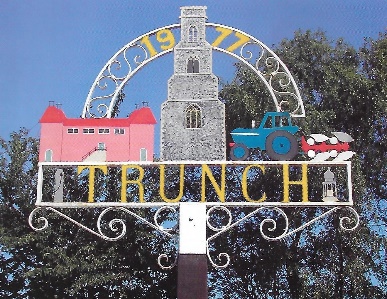                                   								23.01.2022To all Members of the CouncilYou are hereby summoned to attend the Ordinary Meeting of the Trunch Parish Council to be held on 2nd February 2022 via Zoom at 7.30pm – please also note  if needed we will have a ratification meeting on the 4th February 2022 at the Village Hall we will need all Councillors to attend for the purpose of transacting the following business.Join Zoom Meetinghttps://zoom.us/j/94402394607?pwd=eG5UOGdwZGNtdXVya0l2Z3RuMlN4UT09Meeting ID: 944 0239 4607Passcode: 125052                                                                       AGENDA APOLOGIES FOR ABSENCE  DECLARATIONS OF INTEREST AND REQUESTS FOR DISPENSATIONSMINUTES OF THE MEETINGS HELD ON 5th January 2022 and MATTERS ARISING.COUNTY AND DISTRICT COUNCILLORS REPORT4.1 County Councillors report      4.2 District Councillors report PUBLIC PARTICIPATIONFINANCE MATTERS6.1 To agree the cheques for paymentTo agree and late Invoice payment requests6.3 Monthly figures for December 2021      6.4 To consider any other financial matters and agree action.7   VILLAGE HALL     7.1 Village Hall – request for contribution to the potholes in the car park8    KEY DECISIONS8.1 To agree policies for review 		New Model Code of Conduct		Timetable for review of all policies8.3 To agree any key decisions9.   HIGHWAYS 9.1 North Walsham Drainage – to receive update. 9.2 Flooding – North Walsham Road – Junction with Brewery Road – Knapton Road 9.3 To receive any other Highways matters and agree action9.3.1 Tree Pyghtle Close – to receive update and agree actions.10  PLAYING FIELD10.1 Public Space Protection Order – Clerk to update Registering of Title – to receive update.10.3 Tree Surgery – to discuss scope and agree actions10.4 To receive other playing field matters and agree actions.11 PLANNINGTo receive update on Planning Applications and agree actions:Itarsi Local Plan Phase 2 – to receive an update Neighbourhood Plan – to receive an update To receive any other Planning matters and agree actions.FOOTPATHS12.1 Verge Cutting costs – to receive information and agree action.12.2 To receive footpath matters and agree actionTASK AND FINISH GROUP13.1 Allotments – To receive update and agree actions PARISH MATTERS       14.1 Trunch Parish Plan - Questionnaire– to receive an update14.2 Inspection of Assets – to receive an update14.3 Parish Council Website – Clerk to update14.4 Installation of Fullers Lane Sign – Clerk to update14.5 Tree Planting on Playing Field and Green – Information received from Cllr. P Taylor 14.6 Village Pump – Plate with history on needs repainting – to discuss and agree actions.14.7 Community Plaque – to receive an update from Clerk14.8 Queens Jubilee – to receive update and agree actions14.9 Broadband - Trunch Fibre To The Premises (FTTP) Initiative.14.10 Anti Social Behaviour – to receive update and agree actions14.11 The Crown – update on current situation14.12 Other Parish MattersNORFOLK ALC – WELLBEING INITATIVE  Various papers - circulated for information CORRESPONDENCE Norfolk ALC Bulletin – circulated for information Correspondence – circulated for informationNext Meeting: March 2nd, 2022 – 4th March 2022 Village Hall Ratification on decision meeting